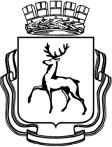 АДМИНИСТРАЦИЯ ГОРОДА НИЖНЕГО НОВГОРОДАДепартамент образованияМуниципальное бюджетное общеобразовательное учреждение«Школа №64»Вакантные места в МБОУ «Школа№64»КлассКоличество вакантных мест1а-1б-1в-2а-2б-2в-3а-3б-3в-4а-4б-5а-5б-6а-6б-7а-7б-8а-8б-9а-9б-10а-11а-